Do Now: 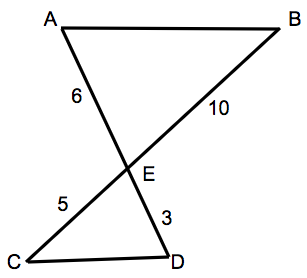 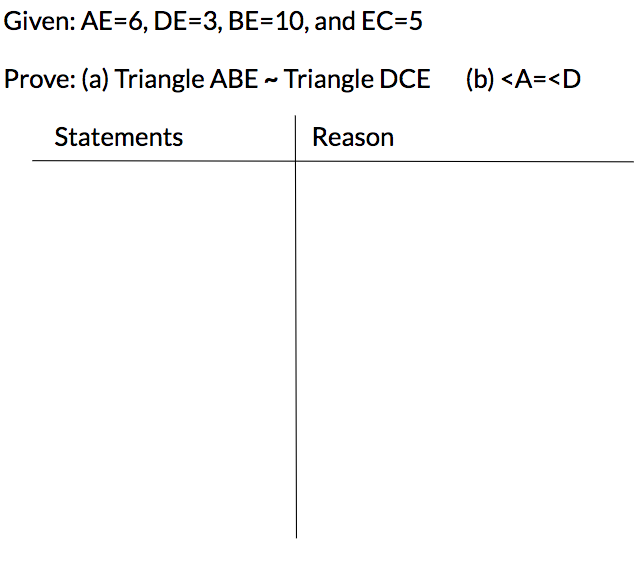 Explore: 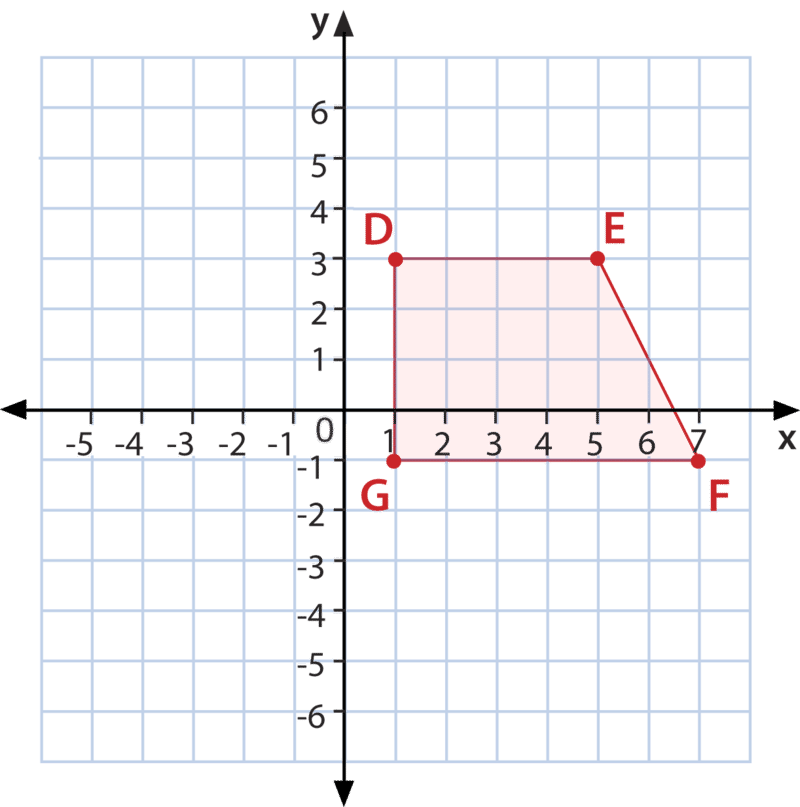 Does the same pattern work for all trapezoids and midsegments? 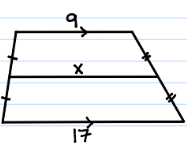 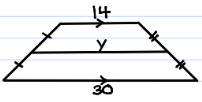 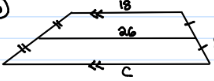 Angles in Trapezoids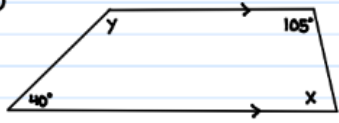 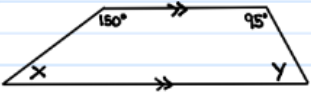 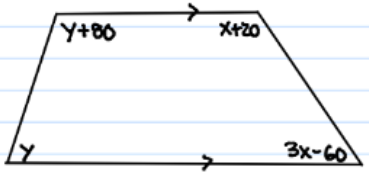 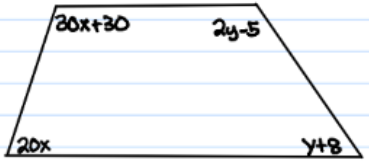 Proving Trapezoids –What do we need to show?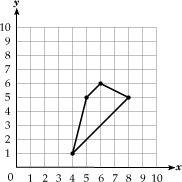 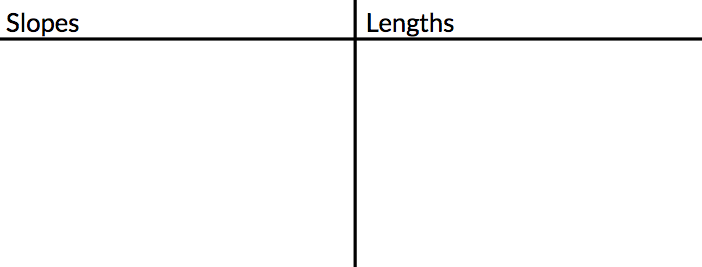 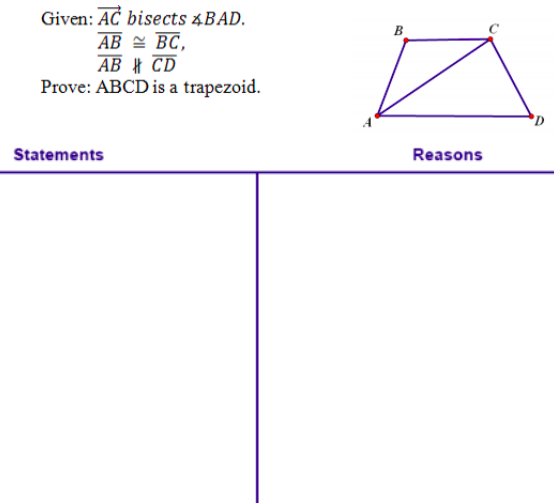 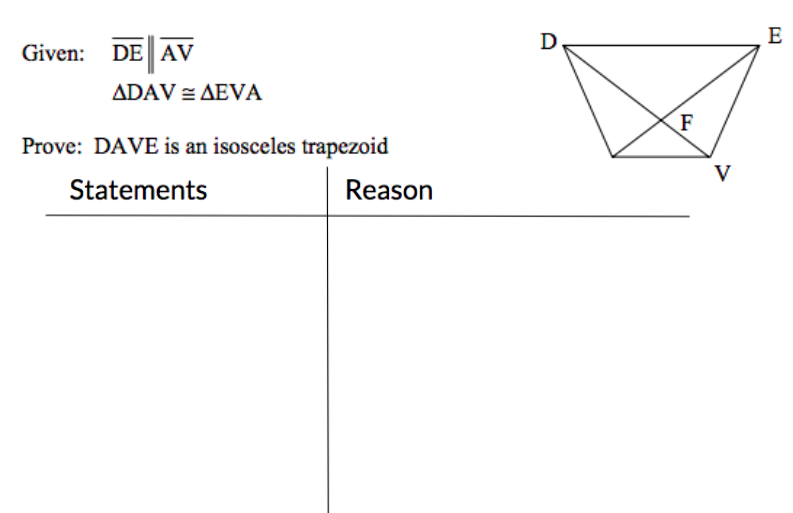 What can we show is true about parallelograms? 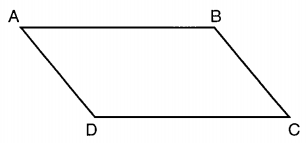 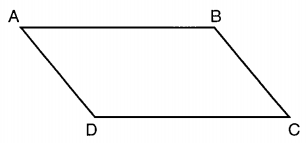 